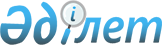 Еуразиялық экономикалық одақ шеңберінде медициналық бұйымдар айналысын реттеудің ортақ тәсілдемелерін қалыптастыру жөніндегі жұмыс тобы туралыЕуразиялық экономикалық комиссия Алқасының 2015 жылғы 9 маусымдағы № 51 өкімі.
      1. Еуразиялық экономикалық комиссия Алқасының 2012 жылғы 30 желтоқсандағы № 304 шешімімен құрылған Еуразиялық экономикалық комиссия Алқасының жанындағы Кеден одағы мен Бірыңғай экономикалық кеңістік аумағында медициналық бұйымдар (медициналық мақсаттағы бұйымдар және медициналық техника) айналысының бірыңғай қағидаттары мен қағидалары туралы келісімнің жобасын әзірлеу жөніндегі жұмыс тобы Еуразиялық экономикалық одақ шеңберінде медициналық бұйымдар айналысын реттеудің ортақ тәсілдемелерін қалыптастыру жөніндегі жұмыс тобы болып қайта құрылсын
      2. Қоса беріліп отырған Еуразиялық экономикалық одақ шеңберінде медициналық бұйымдар айналысын реттеудің ортақ тәсілдемелерін қалыптастыру жөніндегі жұмыс тобының құрамы бекітілсін.
      3. Еуразиялық экономикалық комиссия Алқасының 2012 жылғы 25 желтоқсандағы № 304 шешімінің 2-тармағының күші жойылды деп танылсын.
      4. Осы Өкім ресми жарияланған күнінен бастап күнтізбелік 10 күн өткен соң күшіне енеді. Еуразиялық экономикалық одақ шеңберінде медициналық бұйымдар айналысын реттеудің ортақ тәсілдемелерін қалыптастыру жөніндегі жұмыс тобының Қ Ұ Р А М Ы
					© 2012. Қазақстан Республикасы Әділет министрлігінің «Қазақстан Республикасының Заңнама және құқықтық ақпарат институты» ШЖҚ РМК
				
      Еуразиялық экономикалық комиссия        Алқасының Төрағасы                            В. Христенко
Еуразиялық экономикалық
комиссия Алқасының 
2015 жылғы 9 маусымдағы
 № 51 өкімімен
БЕКІТІЛГЕН
Бойцов                                                                                     
Василий Борисович
-
Еуразиялық экономикалық комиссияның Техникалық реттеу және аккредиттеу департаментінің директоры (жұмыс тобының басшысы)
Еуразиялық экономикалық комиссияның Техникалық реттеу және аккредиттеу департаментінің директоры (жұмыс тобының басшысы)
Армения Республикасынан
Армения Республикасынан
Армения Республикасынан
Армения Республикасынан
Акопян                                                                                      
Левон Сергеевич
-
"Тонус-лес" жауапкершілігі шектеулі қоғамының директоры
"Тонус-лес" жауапкершілігі шектеулі қоғамының директоры
Аракелян Давид Саркисович
-
"Концерн - Энергомаш" жабық акционерлік қоғамының коммерциялық директоры
"Концерн - Энергомаш" жабық акционерлік қоғамының коммерциялық директоры
Арутюнян Марине Размиковна
-
Армения Республикасы Денсаулық сақтау министрлігі Медициналық технологиялар және гуманитарлық көмекті үйлестіру бөлімінің бастығы
Армения Республикасы Денсаулық сақтау министрлігі Медициналық технологиялар және гуманитарлық көмекті үйлестіру бөлімінің бастығы
Григорян                                    
Вардуи Рубеновна
-
Армения Республикасы Денсаулық сақтау министрлігі Дәрі-дәрмек саясаты және медициналық технологиялар басқармасының бастығы
Армения Республикасы Денсаулық сақтау министрлігі Дәрі-дәрмек саясаты және медициналық технологиялар басқармасының бастығы
Максудян                                   
Лили Погосовна 
-
Армения Республикасы Экономика министрлігі Сапа инфрақұрылымы және техникалық реттеу департаментінің бастығы
Армения Республикасы Экономика министрлігі Сапа инфрақұрылымы және техникалық реттеу департаментінің бастығы
Саакян Альберт Ефремович
-
Армения Республикасы Денсаулық сақтау министрлігі "Дәрі-дәрмектерді және медициналық технологияларды зерттеу орталығы" жабық акционерлік қоғамы директорының орынбасары
Армения Республикасы Денсаулық сақтау министрлігі "Дәрі-дәрмектерді және медициналық технологияларды зерттеу орталығы" жабық акционерлік қоғамы директорының орынбасары
Топчян                                        
Акоп Варданович
-
Армения Республикасы Денсаулық сақтау министрлігі "Дәрі-дәрмектерді және медициналық технологияларды зерттеу орталығы" жабық акционерлік қоғамының директоры
Армения Республикасы Денсаулық сақтау министрлігі "Дәрі-дәрмектерді және медициналық технологияларды зерттеу орталығы" жабық акционерлік қоғамының директоры
Улиханян                                    
Гукас Ишханович
-
Армения Республикасы Денсаулық сақтау министрінің кеңесшісі
Армения Республикасы Денсаулық сақтау министрінің кеңесшісі
Хачатрян Анушаван Самвелович
-
"Медитек" жауапкершілігі шектеулі қоғамының директоры
"Медитек" жауапкершілігі шектеулі қоғамының директоры
Беларусь Республикасынан
Беларусь Республикасынан
Беларусь Республикасынан
Беларусь Республикасынан
Бирюк                                                                                     
Виктор Викторович
-
Беларусь Республикасының Стандарттау жөніндегі мемлекеттік комитеті Сәйкестігін бағалау және лицензиялау басқармасы бастығының орынбасары
Беларусь Республикасының Стандарттау жөніндегі мемлекеттік комитеті Сәйкестігін бағалау және лицензиялау басқармасы бастығының орынбасары
Гринько                                                                                     
Дмитрий Владимирович 
-
Беларусь Республикасы Денсаулық сақтау министрлігі Медициналық техника, материалдық-техникалық қамтамасыз ету және құрылыс бөлімінің бастығы
Беларусь Республикасы Денсаулық сақтау министрлігі Медициналық техника, материалдық-техникалық қамтамасыз ету және құрылыс бөлімінің бастығы
Зинченко                                                                                                                     
Сергей Иванович
-
"Денсаулық сақтаудағы сараптама және сынақ орталығы" республикалық біртұтас кәсіпорны директорының орынбасары
"Денсаулық сақтаудағы сараптама және сынақ орталығы" республикалық біртұтас кәсіпорны директорының орынбасары
Котова                                        
Ольга Борисовна
-
"Денсаулық сақтаудағы сараптама және сынақ орталығы" республикалық біртұтас кәсіпорнының медициналық техника басқармасы сертификаттау бөлімінің бастығы
"Денсаулық сақтаудағы сараптама және сынақ орталығы" республикалық біртұтас кәсіпорнының медициналық техника басқармасы сертификаттау бөлімінің бастығы
Лещиловский                             
Сергей Ярославович
-
"Денсаулық сақтаудағы сараптама және сынақ орталығы" республикалық біртұтас кәсіпорнының медициналық техника басқармасы медициналық техниканы және медициналық бағыттағы өнімдерді тіркеу бөлімінің бастығы – басқарма бастығының орынбасары
"Денсаулық сақтаудағы сараптама және сынақ орталығы" республикалық біртұтас кәсіпорнының медициналық техника басқармасы медициналық техниканы және медициналық бағыттағы өнімдерді тіркеу бөлімінің бастығы – басқарма бастығының орынбасары
Логунов                                     
Валерий Михайлович
-
Беларусь Республикасының Стандарттау жөніндегі мемлекеттік комитеті Метрология басқармасының бастығы
Беларусь Республикасының Стандарттау жөніндегі мемлекеттік комитеті Метрология басқармасының бастығы
Тарасевич                                  
Наталья Павловна  
-
"Денсаулық сақтаудағы сараптама және сынақ орталығы" республикалық біртұтас кәсіпорнының заң және кадр жұмысы бөлімі бастығы
"Денсаулық сақтаудағы сараптама және сынақ орталығы" республикалық біртұтас кәсіпорнының заң және кадр жұмысы бөлімі бастығы
Хейфец                                      
Николай Ефимович             
-
"Медициналық технологиялардың, ақпараттандырудың, денсаулық сақтауды басқарудың және экономикасының республикалық ғылыми-практикалық орталығы" мемлекеттік мекемесінің денсаулық сақтауды стандарттау және нормативтік қамтамасыз ету негіздері зертханасының меңгерушісі
"Медициналық технологиялардың, ақпараттандырудың, денсаулық сақтауды басқарудың және экономикасының республикалық ғылыми-практикалық орталығы" мемлекеттік мекемесінің денсаулық сақтауды стандарттау және нормативтік қамтамасыз ету негіздері зертханасының меңгерушісі
Қазақстан Республикасынан
Қазақстан Республикасынан
Қазақстан Республикасынан
Қазақстан Республикасынан
Әбдіманова                                
Бақыт Жексенқызы
-
Қазақстан Республикасының Денсаулық сақтау және әлеуметтік даму министрлігінің шаруашылық жүргізу құқығындағы "Дәрілік заттарды, медициналық мақсаттағы бұйымдарды және медициналық техниканы сараптаудың ұлттық орталығы" республикалық мемлекеттік кәсіпорнының бастапқы сараптама басқармасының бастығы
Арынғазинова                           
Әсел Ерсайынқызы
-
"Сауда саясатын дамыту орталығы" акционерлік қоғамының сарапшысы 
Байпақбаева                               
Жұпар Жеңісқызы
-
Қазақстан Республикасы Ұлттық кәсіпкерлер палатасының сарапшысы
Бармуда                                     
Светлана Владимировна
-
"Стофарм" жауапкершілігі шектеулі серіктестігінің сапа жөніндегі директоры
Басенко                                      
Алексей Филиппович
-
"СК-Фармация" жауапкершілігі шектеулі серіктестігінің басқарушы директоры
Гунько                                       
Наталья Александровна
-
Қазақстан Республикасы Фармацевтикалық өнімдер дистрибьютрлер қауымдастығының атқарушы директоры
Дурманова                                 
Марина Ивановна
-
Фармацевтикалық қызметті қолдау және дамыту қауымдастығының бас маманы
Ерденбекова                              
Саида Мұсақызы
-
"МЕДСЕРВИС ПЛЮС" Қазақ фармацевтикалық компаниясы" жауапкершілігі шектеулі серіктестігінің сапаны қамтамасыз ету департаментінің директоры
Жаңабергенова                          
Мира Айтпарқызы
-
Қазақстан Республикасының Ұлттық кәсіпкерлер палатасының экономикалық интеграция департаментінің сарапшысы
Исабай                                       
Ерлан Асқарұлы
-
Қазақстан Республикасының Инвестиция және даму министрлігінің Техникалық реттеу және метрология комитеті Метрология және сәйкестікті бағалау басқармасының бас сарапшысы
Ысқақов                                     
Арсен Бейсембайұлы
-
Қазақстан Республикасы Экономика министрлігінің Табиғи монополияны реттеу және бәсекелестікті қорғау комитеті Қаржы нарығы саласын және өзге де салаларды талдау басқармасының басшысы
Қазыханова                               
Мәдина Мұратқызы
-
"Сауда саясатын дамыту орталығы" акционерлік қоғамы ішкі нарықты талдау бөлімінің басшысы
Қалжанова                                
Шолпан Үсейінқызы
-
"ҚазМедПрибор" жауапкершілігі шектеулі серіктестігі бас директорының орынбасары
Мамаева                                     
Татьяна Владимировна
-
Қазақстан Республикасының Денсаулық сақтау және әлеуметтік даму министрлігінің шаруашылық жүргізу құқығындағы "Дәрілік заттарды, медициналық мақсаттағы бұйымдарды және медициналық техниканы сараптаудың ұлттық орталығы"  республикалық мемлекеттік кәсіпорны нормативтік құқықтық қамтамасыз ету бөлімінің бастығы
Махатова                                   
Сәуле Советқызы
-
"Медициналық-Инновациялық Технологиялар" жауапкершілігі шектеулі серіктестігі тіркеу бөлімінің бастығы
Мырзахметов                            
Ғалымжан Айтжанұлы
-
Қазақстан Республикасы Денсаулық сақтау және әлеуметтік даму министрлігінің Медициналық және фармацевтикалық қызметті бақылау комитеті Фармацевтикалық инспекторат басқармасының бас сарапшысы
Нугуспанов                                 
Әлішер Мұхтарбекұлы
-
Қазақстан Республикасы Ұлттық кәсіпкерлер палатасының Мәскеу қаласындағы Еуразиялық экономикалық комиссиядағы Өкілдігінің сарапшысы
Нұрмұханов                              
Руслан Амантайұлы
-
Қазақстан Республикасы Денсаулық сақтау және әлеуметтік даму министрлігінің Медициналық және фармацевтикалық қызметті бақылау комитеті төрағасының орынбасары
Нұртаев                                     
Арнұр Исабайұлы
-
"Ұлттық денсаулық сақтау палатасы" жеке кәсіпкерлер мен заңды тұлғалар бірлестігінің мүшесі, Қазақстан Республикасы Ұлттық кәсіпкерлер палатасының фармацевтикалық, медициналық өнеркәсіп және медициналық қызмет көрсету комитетінің төрағасы
Омарбеков                                 
Айдар Орынбасарұлы
-
"Ұлттық денсаулық сақтау палатасы" жеке кәсіпкерлер мен заңды тұлғалар бірлестігінің атқарушы директоры
Оспанова Жанна Оспанқызы
-
Қазақстан Республикасы Ұлттық кәсіпкерлер палатасының фармацевтикалық, медициналық өнеркәсіп және медициналық қызмет көрсету комитеті хатшылығының хатшысы
Оспанова                                   
Светлана Маратқызы
-
Халықаралық фармацевтикалық өнім өндірушілер қауымдастығының атқарушы директоры, Қазақстан Республикасы Ұлттық кәсіпкерлер палатасының фармацевтикалық, медициналық өнеркәсіп және медициналық қызмет көрсету комитетінің мүшесі
Пак                                             
Лариса Юн-Бойевна
-
Қазақстан Республикасы Денсаулық сақтау және әлеуметтік даму министрлігінің Медициналық және фармацевтикалық қызметті бақылау комитеті төрағасының орынбасары
Сәбденәлиев                               
Дәулет Мүсірәліұлы
-
Қазақстан Республикасының Денсаулық сақтау және әлеуметтік даму министрлігінің шаруашылық жүргізу құқығындағы "Дәрілік заттарды, медициналық мақсаттағы бұйымдарды және медициналық техниканы сараптаудың ұлттық орталығы"  республикалық мемлекеттік кәсіпорны бас директорының бірінші орынбасары
Саттыбаева 
Қарлығаш Зинорақызы
-
"Қазақстан метрология институты" республикалық мемлекеттік кәсіпорнының заңнамалық метрология, халықаралық ынтымақтастық және біліктілікті арттыру басқармасының бас сарапшысы
Сейфуллина                               
Айгүл Анатолийқызы
-
Қазақстан Республикасының Ұлттық экономика министрлігі Халықаралық экономикалық интеграция департаментінің бас сарапшысы
Сманов                                       
Қайназар Досыбекұлы
-
"Ұлттық денсаулық сақтау палатасы" жеке кәсіпкерлер мен заңды тұлғалар бірлестігінің атқарушы директоры
Субботина                                 
Регина Михайловна
-
"MedConcept" жауапкершілігі шектеулі серіктестігінің директоры
Сұлтанов                                    
Руслан Серікұлы
-
"Сауда саясатын дамыту орталығы" акционерлік қоғамының бас директоры
Сұлтанов                                    
Серік Егелұлы
"Қазақстанның ФармМедИндустриясы" Қазақстанның фармацевтикалық және медициналық өнімдерін өндірушілер қауымдастығы" заңды тұлғалар бірлестігінің президенті
Төлеев                                        
Еркебұлан Мұстахымұлы
-
"ҚазМедТех" акционерлік қоғамы басқармасының төрағасы
Шин                                            
Светлана Николаевна
-
Қазақстан Республикасының Денсаулық сақтау және әлеуметтік даму министрлігінің шаруашылық жүргізу құқығындағы "Дәрілік заттарды, медициналық мақсаттағы бұйымдарды және медициналық техниканы сараптаудың ұлттық орталығы"  республикалық мемлекеттік кәсіпорны сынақ орталығы токсикологиялық зертханасының меңгерушісі
Ресей Федерациясынан
Ресей Федерациясынан
Ресей Федерациясынан
Бельская                                     
Елена Владимировна
-
Ресей Федерациясының Экономикалық даму министрлігі Реттеушілік әсер етуді бағалау департаменті директорының орынбасары
Борзик                                       
Ирина Константиновна
-
Денсаулық сақтау саласындағы қадағалау жөніндегі федералдық қызмет басшысының орынбасары
Демина                                       
Юлия Викторовна
-
Тұтынушылардың құқықтары мен адамның игілігін қорғау саласындағы қадағалау жөніндегі федералдық қызметтің Эпидемиологиялық қадағалау басқармасы бастығының орынбасары
Добрякова                                 
Ирина Викторовна
-
Ресей Федерациясы Экономикалық даму министрлігінің Экономикадағы  мемлекеттік реттеу департаментінің бақылау және қадағалау функциясын оңтайландыру бөлімі бастығының орынбасары
Емельянов                                  
Владимир Юрьевич
-
Ресей Федерациясы Денсаулық сақтау министрлігінің Дәрілік қамтамасыз ету және медициналық бұйымдардың айналысын реттеу департаменті директорының орынбасары
Ермакова                                   
Юлия Михайловна
-
Монополияға қарсы федералдық қызметтің әлеуметтік саланы және сауданы бақылау басқармасы бастығының орынбасары
Живулин                                    
Вадим Александрович
-
Ресей Федерациясы Экономикалық даму министрлігінің Реттеушілік әсерді бағалау департаментінің директоры
Калинин                                     
Юрий Тихонович
-
Фармацевтикалық және медициналық өнеркәсіп комиссиясының төрағасы, "Ресей өнеркәсіпшілері мен кәсіпкерлері одағы" Жалпыресейлік жұмыс берушілер бірлестігінің басқарма мүшесі, Ресей дәрілік заттарды, медициналық мақсаттағы бұйымдар мен техниканы өндірушілер мен жеткізушілер қауымдастығының президенті 
Колобов                                     
Дмитрий Валерьевич
-
Ресей Федерациясы Өнеркәсіп және сауда министрлігінің Фармацевтикалық және медициналық өнеркәсіпті дамыту департаменті директорының орынбасары
Кондрашкина
Татьяна Викторовна
-
Федералдық кеден қызметінің Федералдық кедендік кірістер және тарифтік реттеу бас басқармасының бөлім бастығы
Кораблев                                    
Сергей Константинович
-
Ресей Федерациясы Өнеркәсіп және сауда министрлігінің Техникалық реттеу және өлшем бірлігін қамтамасыз ету саласындағы мемлекеттік саясат департаменті директорының орынбасары
Кузьмина                                   
Мария Михайловна
-
Ресей Федерациясы Экономикалық даму министрлігінің Кеден одағы органдарымен өзара іс-қимыл және ТМД елдерімен экономикалық ынтымақтастық департаментінің салалық келісімдер бөлімінің консультанты
Максимкина                               
Елена Анатольевна
-
Ресей Федерациясы Денсаулық сақтау министрлігінің Дәрілік қамтамасыз ету және медициналық бұйымдардың айналысын реттеу департаментінің директоры
Манзенюк                                  
Игорь Николаевич
-
Тұтынушылардың құқықтары мен адамның игілігін қорғау саласындағы қадағалау жөніндегі федералдық қызметтің "Эпидемиология орталық ғылыми-зерттеу институты" федералдық бюджеттік ғылым мекемесі басшысының дамыту жөніндегі орынбасары
Моногарова                               
Ирина Ивановна
-
Ресей Федерациясы Денсаулық сақтау министрлігінің Дәрілік қамтамасыз ету және медициналық бұйымдардың айналысын реттеу департаментінің медициналық бұйымдардың айналысын нормативтік-құқықтық реттеу бөлімінің бастығы
Осауленко                                   
Лидия Николаевна 
-
Тұтынушылардың құқықтары мен адамның игілігін қорғау саласындағы қадағалау жөніндегі федералдық қызметтің Құқықтық басқармасы бастығының орынбасары
Ручкина                                                       
Ирина Александровна
-
Ресей Федерациясы Өнеркәсіп және сауда министрлігінің Фармацевтикалық және медициналық өнеркәсіпті дамыту департаменті медициналық өнеркәсіпті дамыту бөлімінің бастығы
Семечева                                    
Светлана Владимировна
-
Ресей Федерациясының Денсаулық сақтау министрлігі Дәрілік  қамтамасыз ету және медициналық бұйымдардың айналысын реттеу департаментінің референті
Федорова                                   
Анастасия Александровна
-
Ресей Федерациясы Экономикалық даму министрлігінің Кеден одағы органдарымен өзара іс-қимыл және ТМД елдерімен экономикалық ынтымақтастық департаментінің салалық келісімдер бөлімі бастығының орынбасары
Чижова                                       
Ирина Александровна
-
Федералдық кеден қызметінің Федералдық кедендік кірістер және тарифтік реттеу бас басқармасы бастығының орынбасары
Шепелин                                     
Анатолий Прокопьевич
-
"Қолданбалы микробиология және биотехнология мемлекеттік ғылыми орталығы" федералдық бюджеттік ғылым мекемесі директорының ғылыми-өндірістік жұмыс жөніндегі орынбасары
Щеголев                                     
Андрей Владимирович
-
Ресей Федерациясы Экономикалық даму министрлігінің Сауда келіссөздері департаментінің тауарлармен сауда бөлімі бастығының орынбасары
Еуразиялық экономикалық комиссиядан
Еуразиялық экономикалық комиссиядан
Еуразиялық экономикалық комиссиядан
Жандарбек                                 
Дәурен Жандарбекұлы
-
Бәсекелестік саясаты және мемлекеттік сатып алу саласындағы саясат департаменті директорының орынбасары
Кравчук                                     
Анна Михайловна
-
Техникалық реттеу және аккредиттеу департаментінің тараптардағы ЕЭК шешімдерінің орындалуын үйлестіру бөлімінің кеңесшісі 
Молокова                                   
Арина Викторовна
-
Техникалық реттеу және аккредиттеу департаменті директорының орынбасары
Сакаев                                         
Марат Рустамович
-
Алқа Төрағасының көмекшісі
Синицын Антон Владимирович
-
Өнеркәсіптік саясат департаментінің БЭК-ке мүше мемлекеттердің өнеркәсіп кешендерінің дамуына мониторинг және талдау бөлімінің кеңесшісі
Умрихин                                     
Анатолий Федорович
-
Техникалық реттеу және аккредиттеу департаментінің дәрілік заттар мен медициналық бұйымдардың ортақ нарықтарын қалыптастыруды үйлестіру бөлімі бастығының орынбасары
Чурилова                                    
Марина Владимировна
-
Техникалық реттеу және аккредиттеу департаментінің тараптардағы ЕЭК шешімдерінің орындалуын үйлестіру бөлімі бастығының орынбасары
Щекин                                         
Дмитрий Александрович
-
Техникалық реттеу және аккредиттеу департаментінің дәрілік заттар мен медициналық бұйымдардың ортақ нарықтарын қалыптастыруды үйлестіру бөлімінің бастығы
Юлегин                                       
Артем Александрович
-
Кәсіпкерлік қызметті дамыту департаментінің кәсіпкерлікті адвокаттандыру бөлімінің бастығы 